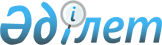 О внесении изменений и дополнений в решение районного маслихата от 22 декабря 2011 года N 308 "О районном бюджете на 2012-2014 годы"
					
			Утративший силу
			
			
		
					Решение маслихата Тайыншинского района Северо-Казахстанской области от 7 марта 2012 года N 14. Зарегистрировано Департаментом юстиции Северо-Казахстанской области 30 марта 2012 года N 13-11-231. Утратило силу (письмо маслихата Тайыншинского района Северо-Казахстанской области от 9 октября 2013 года N 05-20-205)

      Сноска. Утратило силу (письмо маслихата Тайыншинского района Северо-Казахстанской области от 09.10.2013 N 05-20-205)      В соответствии c пунктом 5 статьи 104, подпунктом 4) пункта 2 статьи 106, пунктами 1, 5 статьи 109 Бюджетного кодекса Республики Казахстан от 4 декабря 2008 года № 95-IY, статьи 21 Закона Республики Казахстан от 24 марта 1998 года № 213 «О нормативных правовых актах» районный маслихат РЕШИЛ:



      1. Внести в решение районного маслихата от 22 декабря 2011 года № 308 «О районном бюджете на 2012- 2014 годы» (зарегистрировано в Реестре государственной регистрации нормативных правовых актах за № 13-11-224 от 23 января 2012 года, опубликованное в газетах «Тайынша таңы» от 17 февраля 2012 года, «Тайыншинские вести» от 17 февраля 2012 года) следующие изменения и дополнения:

      в пункте 1: 

      1) подпункты 1), 2), 3), 4), 5), 6) изложить в следующей редакции: 

      «1) доходы – 3615714 тысяч тенге, в том числе по:

      налоговым поступлениям – 659 698 тысяч тенге;

      неналоговым поступлениям – 7200 тысяч тенге;

      поступление от продажи основного капитала - 55981 тысяч тенге;

      поступлениям трансфертов – 2892835 тысяч тенге;

      2) затраты – 3764212, 6 тысяч тенге; 

      3) чистое бюджетное кредитование – 2 600 тысяч тенге;

      в том числе:

      бюджетные кредиты – 4 854 тысяч тенге;

      погашение бюджетных кредитов – 2 254 тысяч тенге;

      4) сальдо по операциям с финансовыми активами – 12900 тысяч тенге;

      в том числе:

      приобретение финансовых активов – 12900 тысяч тенге;

      поступления от продажи финансовых активов государства – 0 тысяч тенге; 

      5) дефицит (профицит) бюджета – - 163998, 6 тысяч тенге; 

      6) финансирование дефицита (использование профицита) бюджета- 163998, 6 тысяч тенге;

      поступление займов - 4 854 тысяч тенге;

      погашение займов - 2 254 тысяч тенге;

      используемые остатки бюджетных средств- 161398, 6 тысяч тенге».

      2) пункт 5 изложить в следующей редакции:

      «5. Утвердить резерв местного исполнительного органа района на 2012 год в сумме 11000 тысяч тенге».

      3) в пункте 9 подпункт 9) изложить в следующей редакции:

      «9) 149199 тысяч тенге - на реализацию мероприятий в рамках Программы занятости 2020, в том числе:

      текущие целевые трансферты - всего 38519 тысяч тенге, в том числе:

      частичное субсидирование заработной платы - 10073 тысяч тенге;

      предоставление субсидий на переезд - 2185 тысяч тенге;

      молодежная практика - 14124 тысяч тенге;

      создание центров занятости - 12137 тысяч тенге;

      целевые трансферты на развитие - 110680 тысяч тенге, в том числе:

      строительство и (или) приобретение жилья - 88280 тысяч тенге;

      развитие инженерно-коммуникационной инфраструктуры в рамках повышения мобильности трудовых ресурсов - 22400 тысяч тенге»;

      4) в пункте 10 подпункт 10) изложить в следующей редакции:

      «10) на строительство и (или) приобретение жилья и развитие инженерно-коммуникационной инфраструктуры в рамках Программы занятости 2020 - 68628 тысяч тенге»;

      5) дополнить пунктом 12-1 следующего содержания:

      «12-1. Предусмотреть в расходах районного бюджета направление свободных остатков средств, сложившихся на начало 2012 финансового года и возврат целевых трансфертов республиканского и областного бюджетов, недоиспользованных в течение 2011 финансового года согласно приложению 8».

      6) приложения 1, 4 к указанному решению изложить в новой редакции согласно приложению 1, 2 к настоящему решению;

      7) дополнить приложением 8 к указанному решению согласно приложению 3 к настоящему решению.



      2. Настоящее решение вводится в действие с 1 января 2012 года.       Председатель сессии                       М. Кахабаев      Секретарь районного маслихата              К. Шарипов      ОГЛАСОВАНО      Начальник

      районного отдела экономики

      и финансов (РОЭиФ)                        Б. Сарсембаев

Приложение 1

к решению сессии районного маслихата

от 7 марта 2012 года № 14Приложение 1

к решению сессии районного маслихата

от 22 декабря 2011 года № 308 Бюджет Тайыншинского района на 2012 год

Приложение 2

к решению сессии районного маслихата

от 7 марта 2012 года № 14Приложение 4

к решению сессии районного маслихата

от 22 декабря 2011 года № 308 Перечень бюджетных программ Аппаратов акима района в городе, города районного значения, поселка, аула (села), аульного (сельского) округа на 2012 годпродолжение таблицыпродолжение таблицыпродолжение таблицы

Приложение 2

к решению сессии районного маслихата

от 7 марта 2012 года № 14Приложение 8

к решению сессии районного маслихата

от 22 декабря 2011 года № 308 Направление свободных остатков средств, сложившихся на начало 2012 финансового года и возврат целевых трансфертов республиканского и областного бюджетов, недоиспользованных в течение 2011 финансового года
					© 2012. РГП на ПХВ «Институт законодательства и правовой информации Республики Казахстан» Министерства юстиции Республики Казахстан
				КатегорияКатегорияКатегорияКатегориясумма

(тыс.

тенге)КлассКлассКласссумма

(тыс.

тенге)ПодклассПодкласссумма

(тыс.

тенге)Наименованиесумма

(тыс.

тенге)I. ДОХОДЫ36157141Налоговые поступления65969801Подоходный налог15002Индивидуальный подоходный налог150003Социальный налог3544571Социальный налог35445704Hалоги на собственность2491431Hалоги на имущество1535833Земельный налог154604Hалог на транспортные средства701005Единый земельный налог1000005Внутренние налоги на товары, работы и услуги476202Акцизы57903Поступления за использование природных и других ресурсов270004Сборы за ведение предпринимательской и профессиональной деятельности145905Налог на игорный бизнес24008Обязательные платежи, взимаемые за совершение юридически значимых действий и (или) выдачу документов уполномоченными на то государственными органами или должностными лицами69781Государственная пошлина69782Неналоговые поступления720001Доходы от государственной собственности52005Доходы от аренды имущества, находящегося в государственной собственности40009Прочие доходы от государственной собственности120006Прочие неналоговые поступления20001Прочие неналоговые поступления20003Поступления от продажи основного капитала5598101Продажа государственного имущества, закрепленного за государственными учреждениями165741Продажа государственного имущества, закрепленного за государственными учреждениями1657403Продажа земли и нематериальных активов394071Продажа земли393072Продажа нематериальных активов1004Поступления трансфертов289283502Трансферты из вышестоящих органов государственного управления28928352Трансферты из областного бюджета2892835Функциональная группаФункциональная группаФункциональная группаФункциональная группасумма

(тыс.

тенге)Администратор бюджетных программАдминистратор бюджетных программАдминистратор бюджетных программсумма

(тыс.

тенге)ПрограммаПрограммасумма

(тыс.

тенге)Наименованиесумма

(тыс.

тенге)II. Затраты3764212,601Государственные услуги общего характера265605,6112Аппарат маслихата района (города областного значения)12164001Услуги по обеспечению деятельности маслихата района (города областного значения)12164122Аппарат акима района (города областного значения)57873001Услуги по обеспечению деятельности акима района(города областного значения)57795003Капитальные расходы государственного органа78123Аппарат акима района в городе, города районного значения, поселка, аула (села), аульного (сельского) округа174331001Услуги по обеспечению деятельности акима района в городе, города районного значения, поселка, аула (села), аульного (сельского) округа170637022Капитальные расходы государственного органа3694459Отдел экономики и финансов района (города областного значения)21237,6001Услуги по реализации государственной политики в области формирования и развития экономической политики, государственного планирования, исполнения бюджета и управления коммунальной собственностью района (города областного значения)17642,9003Проведение оценки имущества в целях налогообложения457,7004Организация работы по выдаче разовых талонов и обеспечение полноты сбора сумм от реализации разовых талонов637010Приватизация, управление коммунальным имуществом, постприватизационная деятельность и регулирование споров, связанных с этим1000011Учет, хранение, оценка и реализация имущества, поступившего в коммунальную собственность1000015Капитальные расходы государственного органа50002Оборона6696122Аппарат акима района (города областного значения)6696005Мероприятия в рамках исполнения всеобщей воинской обязанности5696006Предупреждение и ликвидация чрезвычайных ситуаций масштаба района (города областного значения)500007Мероприятия по профилактике и тушению степных пожаров районного (городского) масштаба, а также пожаров в населенных пунктах, в которых не созданы органы государственной противопожарной службы50003Общественный порядок, безопасность, правовая, судебная, уголовно-исполнительная деятельность6266,5458Отдел жилищно-коммунального хозяйства, пассажирского транспорта и автомобильных дорог района (города областного значения)6266,5021Обеспечение безопасности дорожного движения в населенных пунктах6266,504Образование2541857467Отдел строительства района (города областного значения)1800037Строительство и реконструкция объектов образования1800471Отдел образования, физический культуры и спорта района (города областного значения)2540057003Обеспечение дошкольного воспитания и обучения117033004Общеобразовательное обучение2309331005Дополнительное образование для детей и юношества19458008Информатизация системы образования в государственных учреждениях образования района (города областного значения)8358009Приобретение и доставка учебников, учебно-методических комплексов для государственных учреждений образования района (города областного значения)18280010Проведение школьных олимпиад, внешкольных мероприятий и конкурсов районного (городского) масштаба247020Ежемесячные выплаты денежных средств опекунам (попечителям) на содержание ребенка-сироты (детей-сирот), и ребенка (детей), оставшегося без попечения родителей за счет трансфертов из республиканского бюджета17058023Обеспечение оборудованием, программным обеспечением детей-инвалидов, обучающихся на дому за счет трансфертов из республиканского бюджета5900025Увеличение размера доплаты за квалификационную категорию воспитателям дошкольных организаций образования за счет трансфертов из республиканского бюджета719063Повышение оплаты труда учителям, прошедшим повышение квалификации по учебным программам АОО «Назарбаев интеллектуальные школы» за счет трансфертов из республиканского бюджета1656064Увеличение размера доплаты за квалификационную категорию учителям школ за счет трансфертов из республиканского бюджета4201706Социальная помощь и социальное обеспечение223934451Отдел занятости и социальных программ района (города областного значения)223934001Услуги по реализации государственной политики на местном уровне в области обеспечения занятости и реализации социальных программ для населения22854002Программа занятости58684004Оказание социальной помощи на приобретение топлива специалистам здравоохранения, образования, социального обеспечения, культуры, спорта и ветеринарии в сельской местности в соответствии с законодательством Республики Казахстан4188005Государственная адресная социальная помощь15800006Оказание жилищной помощи3435007Социальная помощь отдельным категориям нуждающихся граждан по решениям местных представительных органов31431010Материальное обеспечение детей- инвалидов, воспитывающихся и обучающихся на дому1346011Оплата услуг по зачислению, выплате и доставке пособий и других социальных выплат532014Оказание социальной помощи нуждающимся гражданам на дому40253016Государственные пособия на детей до 18 лет15000017Обеспечение нуждающихся инвалидов обязательными гигиеническими средствами и предоставление услуг специалистами жестового языка, индивидуальными помощниками в соответствии с индивидуальной программой реабилитации инвалида8221021Капитальные расходы государственного органа10053023Обеспечение деятельности центров занятости населения1213707Жилищно-коммунальное хозяйство456599,5123Аппарат акима района в городе города районного значения, поселка, аула (села), аульного (сельского) округа36985008Освещение улиц населенных пунктов22627009Обеспечение санитарии населенных пунктов4870011Благоустройство и озеленение населенных пунктов9058014Организация водоснабжения населенных пунктов430458Отдел жилищно-коммунального хозяйства, пассажирского ранспорта и автомобильных дорог района (города областного значения)55999,5004Обеспечение жильем отдельных категорий граждан75012Функционирование системы водоснабжения и водоотведения500016Обеспечение санитарии населенных пунктов017Содержание мест захоронений и захоронение безродных782026Организация эксплуатации тепловых сетей, находящихся в коммунальной собственности районов (городов областного значения)4717,5028Развитие коммунального хозяйства47193029Развитие системы водоснабжения1032031Изготовление технических паспортов на объекты кондоминиумов1700467Отдел строительства района (города областного значения)363615003Проектирование, строительство и (или) приобретение жилья государственного коммунального жилищного фонда4008004Проектирование, развитие, обустройство и (или) приобретение инженерно-

коммуникационной инфраструктуры1471006Развитие системы водоснабжения и водоотведения41230019Строительство жилья123295,9022Строительство и (или) приобретение жилья и развитие инженерно-

коммуникационной инфраструктуры в рамках Программы занятости 2020193610,108Культура, спорт, туризм и информационное пространство107202123Аппарат акима района в городе города районного значения, поселка, аула (села), аульного (сельского) округа15295006Поддержка культурно-досуговой работы на местном уровне15295455Отдел культуры и развития языков района (города областного значения)71022001Услуги по реализации государственной политики на местном уровне в области развития языков и культуры7730003Поддержка культурно-досуговой работы 14248006Функционирование районных (городских) библиотек48124007Развитие государственного языка и других языков народа Казахстана720010Капитальные расходы государственного органа200456Отдел внутренней политики района (города областного значения)18263001Услуги по реализации государственной политики на местном уровне в области информации, укрепления государственности и формирования социального оптимизма граждан6182002Услуги по проведению государственной информационной политики через газеты и журналы11481003Реализация мероприятий в сфере молодежной политики300006Капитальные расходы государственного органа300471Отдел образования, физической культуры и спорта района (города областного значения)2622014Проведение спортивных соревнований на районном (города областного значения ) уровне230015Подготовка и участие членов сборных команд района (города областного значения) по различным видам спорта на областных спортивных соревнованиях239210Сельское, водное, лесное, рыбное хозяйство, особо охраняемые природные территории, охрана окружающей среды и животного мира, земельные отношения54564463Отдел земельных отношений района (города областного значения)15407001Услуги по реализации государственной политики в области регулирования земельных отношений на территории района (города областного значения)9294003Земельно-хозяйственное устройство населенных пунктов2393006Землеустройство, проводимое при установлении границ городов районного значения, районов в городе, поселков аулов (сел), аульных (сельских) округов3220007Капитальные расходы государственного органа500474Отдел сельского хозяйства и ветеринарии района (города областного значения)39157001Услуги по реализации государственной политики на местном уровне в сфере сельского хозяйства и ветеринарии16391006Организация санитарного убоя больных животных214007Организация отлова и уничтожения бродячих собак и кошек546013Проведение противоэпизоотических мероприятий18469099Реализация мер по оказанию социальной поддержки специалистов353711Промышленность, архитектурная, градостроительная и строительная деятельность7286467Отдел строительства района (города областного значения)7286001Услуги по реализации государственной политики на местном уровне в области строительства7166017Капитальные расходы государственных органов12012Транспорт и коммуникации33385123Аппарат акима района в городе города районного значения, поселка, аула (села), аульного (сельского) округа29200013Обеспечение функционирования автомобильных дорог в городах районного значения, поселках, аулах (селах), аульных (сельских) округах29200458Отдел жилищно-коммунального хозяйства, пассажирского транспорта и автомобильных дорог района (города областного значения)4185023Обеспечение функционирования автомобильных дорог1185024Организация внутрипоселковых (внутригородских), пригородных и внутрирайонных общественных пассажирских перевозок300013Прочие46832123Аппарат акима района в городе города районного значения, поселка, аула (села), аульного (сельского) округа4920040Реализация мероприятий для решения вопросов обустройства аульных (сельских) округов в реализацию мер по содействию экономическому развитию регионов в рамках Программы «Развитие регионов» за счет целевых трансфертов из республиканского бюджета4920458Отдел жилищно-коммунального хозяйства, пассажирского транспорта и автомобильных дорог района (города областного значения)9591001Услуги по реализации государственной политики на местном уровне в области жилищно-коммунального хозяйства, пассажирского транспорта и автомобильных дорог9126013Капитальные расходы государственного органа465459Отдел экономики и финансов района (города областного значения)11000012Резерв местного исполнительного органа района (города областного значения)11000469Отдел предпринимательства района (города областного значения)6903001Услуги по реализации государственной политики на местном уровне в области развития предпринимательства и промышленности6440004Капитальные расходы государственного органа463471Отдел образования, физической культуры и спорта района (областного значения)14418001Услуги по обеспечению деятельности отдела образования, физической культуры и спорта1441815Трансферты13985459Отдел экономики и финансов района (города областного значения)13985006Возврат неиспользованных (недоиспользованных) целевых трансфертов11854024Целевые текущие трансферты в вышестоящие бюджеты в связи с передачей функций государственных органов из нижестоящего уровня государственного управления в вышестоящий2131III. Чистое бюджетное кредитование2600Бюджетные кредиты485410Сельское, водное, лесное, рыбное хозяйство, особо охраняемые природные территории, охрана окружающей среды и животного мира, земельные отношения4854474Отдел сельского хозяйства и ветеринарии района (города областного значения)4854009Бюджетные кредиты для реализации мер социальной поддержки специалистов4854категориякатегориякатегориякатегориясумма

(тыс.

тенге)класскласскласссумма

(тыс.

тенге)подклассподкласссумма

(тыс.

тенге)Наименованиесумма

(тыс.

тенге)5Погашение бюджетных кредитов225401Погашение бюджетных кредитов22541Погашение бюджетных кредитов, выданных из государственного бюджета2254Функциональная группаФункциональная группаФункциональная группаФункциональная группасумма

(тыс.

тенге)Администратор бюджетных программАдминистратор бюджетных программАдминистратор бюджетных программсумма

(тыс.

тенге)ПрограммаПрограммасумма

(тыс.

тенге)Наименованиесумма

(тыс.

тенге)IV. Сальдо по операциям с финансовыми активами12900Приобретение финансовых активов1290013Прочие12900458Отдел жилищно-коммунального хозяйства, пассажирского транспорта и автомобильных дорог района (города областного значения)12900065Формирование или увеличение уставного капитала юридических лиц12900категориякатегориякатегориякатегориясумма

(тыс.

тенге)класскласскласссумма

(тыс.

тенге)подклассподкласссумма

(тыс.

тенге)Наименованиесумма

(тыс.

тенге)6Поступления от продажи финансовых активов государства001Поступления от продажи финансовых активов государства01Поступления от продажи финансовых активов внутри страныПоступления от продажи финансовых активов внутри страныV Дефицит (профицит) бюджета-163998,6VI. Финансирование дефицита (использование профицита) бюджета163998,67Поступления займов485401Внутренние государственные займы48542Договоры займа4854Функциональная группаФункциональная группаФункциональная группаФункциональная группасумма

(тыс.

тенге)Администратор бюджетных программАдминистратор бюджетных программАдминистратор бюджетных программсумма

(тыс.

тенге)ПрограммаПрограммасумма

(тыс.

тенге)Наименованиесумма

(тыс.

тенге)16Погашение займов2254459Отдел экономики и финансов района (города областного значения)2254005Погашение долга местного исполнительного органа перед вышестоящим бюджетом2254категориякатегориякатегориякатегориясумма

(тыс.

тенге)класскласскласссумма

(тыс.

тенге)подклассподкласссумма

(тыс.

тенге)Наименованиесумма

(тыс.

тенге)8Используемые остатки бюджетных средств161398,601Остатки бюджетных средств161398,61Свободные остатки бюджетных средств161398,6функциональная группафункциональная группафункциональная группафункциональная группаВсегоадминистраторадминистраторадминистраторВсегопрограммапрограммаВсегоНаименованиеВсего123АВ1Государственные услуги общего характера174331123Аппарат акима района в городе, города районного значения, поселка, аула (села), аульного (сельского) округа174331001Услуги по обеспечению деятельности акима района в городе, города районного значения, поселка, аула (села), аульного (сельского) округа170637022Капитальные расходы госудрственного органа36947Жилищно-коммунальное хозяйство36985123Аппарат акима района в городе, города районного значения, поселка, аула (села), аульного (сельского) округа36985008Освещение улиц населенных пунктов22627009Обеспечение санитарии населенных пунктов4870011Благоустройство и озеленение населенных пунктов9058014Организация водоснабжения населенных пунктов4308Культура, спорт, туризм и информационное пространство15205123Аппарат акима района в городе, города районного значения, поселка, аула (села), аульного (сельского) округа15205006Поддержка культурно-досуговой работы на местном уровне1520512Транспорт и коммуникации29200123Аппарат акима района в городе, города районного значения, поселка, аула (села), аульного (сельского) округа29200013Обеспечение функционирования автомобильных дорог в городах районного значения, поселка, аула (села), аульного (сельского) округа2920013Прочие4920123Аппарат акима района в городе, города районного значения, поселка, аула (села), аульного (сельского) округа4920040Реализация мероприятий для решения вопросов обустройства аульных (сельских) округов в реализацию мер по содействию экономическому развитию регионов в рамках Программы «Развитие регионов» за счет целевых трансфертов из республиканского бюджета4920в том числев том числев том числев том числев том числев том числев том числеГУ "Аппа

рат акима

г.Тайынша

Тайыншин

ского

района

Северо-

Казахстан

ской об

ласти"ГУ "Ап

парат

акима Абай

ского

сель

ского

окру

га"ГУ "Ап

парат

акима

Алабо

тинско

го сель

ского

округа"ГУ "Ап

парат

акима

Амандык

ского

сель

ского

округа"ГУ "Ап

парат

акима

Больше

изюмов

ского

сель

ского

округа"ГУ "Ап

парат

акима

Донецко

го сель

ского

округа"ГУ "Аппа

рат акима

Драгоми

ровского

сельского

округа"14023891789047628795084357500140238917890476287950843575001342389178904762879508035750060040022621308121161368623164322621308121161368623164311063308411463386231643330030082588001500000000000000029000000000290002900000000000000000ГУ "Ап

парат

акима

Зелено

гайско

го сель

ского

округа"ГУ "Ап

парат

акима

Келле

ровско

го сель

ского

округа"ГУ "Ап

парат

акима

Киров

ского

сель

ского

округа"ГУ "Ап

парат

акима

Красно

каменско

го сель

ского

округа"ГУ "Ап

парат

акима

Красно

полянско

го сель

ского округа"ГУ "Ап

парат

акима

Летовоч

ного

сель

ского

округа"ГУ "Аппа

рат акима

Миронов

ского

сельского

округа"710610202878073421000676287195710610202878073421000676287195710610202878071838206762871951591800437180072153710434666714371800721537104346667143716003214376433865011004004001701001008002370181716850452726902370181716850452726923701817168545272690000000016400000001640000001640ГУ "Ап

парат

акима

Рощин

ского

сель

ского

округа"ГУ "Ап

парат

акима

Тендык

ского

сель

ского округа"ГУ "Ап

парат

акима

Тихооке

анского

сель

ского

округа"ГУ" Аппа

рат акима

Чермошнян

ского

сельского

округа"ГУ "Аппарат

акима

Чкаловского

сельского

округа Та

йыншинского

района

Северо-Ка

захстанской

области"ГУ "Аппарат

акима Ясно

полянского

сельского

округа"869979757568872911635810986997975756887291163581098299779074188729116358109400185150514373308110319287715143733081103192877151437330890319287712000002632019950002632019952542199500020000200020000001640164000001640164016401640Доходы:Доходы:Доходы:Доходы:Доходы:Доходы:КатегорияКатегорияКатегорияКатегорияКатегорияСумма,

тыс.тенгеКлассКлассКлассКлассСумма,

тыс.тенгеПодклассПодклассПодклассСумма,

тыс.тенгеСпецификаСпецификаСумма,

тыс.тенгеНаименованиеСумма,

тыс.тенге8Используемые остатки бюджетных средств161 398,601Остатки бюджетных средств161 398,61Свободные остатки бюджетных средств161 398,601Свободные остатки бюджетных средств161 398,6Всего:Всего:Всего:Всего:161 398,6Расходы:Расходы:Расходы:Расходы:Расходы:Расходы:Увеличить:Увеличить:Увеличить:Увеличить:Увеличить:Увеличить:Функциональная группаФункциональная группаФункциональная группаФункциональная группаФункциональная группаСумма, тыс.тенгеАдминистраторАдминистраторАдминистраторАдминистраторСумма, тыс.тенгеПрограммаПрограммаПрограммаСумма, тыс.тенгеПодпрограммаПодпрограммаСумма, тыс.тенгеНаименованиеСумма, тыс.тенге07Жилищно-коммунальное хозяйство137598,0467Отдел строительства района (города областного значения)137598,0019Строительство жилья123295,9015За средств местного бюджета123295,9022Строительство и (или) приобретение жилья и развитие инженерно-коммуникационной инфраструктуры в рамках Программы занятости 202014302,1015За счет средств местного бюджета14302,112Транспорт и коммуникации11946,6123Аппарат акима района в городе города районного значения, поселка, аула (села), аульного (сельского) округа11946,6013Обеспечение функционирования автомобильных дорог в городах районного значения, поселках, аулах (селах), аульных (сельских) округах11946,6015За счет средств местного бюджета11946,615Трансферты11 854,0459Отдел экономики и финансов11 854,0006000Возврат неиспользованных (недоиспользованных) целевых трансфертов11 854,0Всего:Всего:Всего:Всего:161 398,6